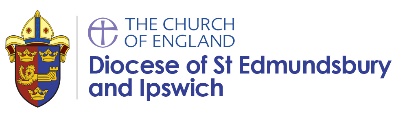 Year group:             Term:                       Date:                 Class:Year group:             Term:                       Date:                 Class:Year group:             Term:                       Date:                 Class:What makes every single person unique and precious?What makes every single person unique and precious?What makes every single person unique and precious?Teachers will enable pupils to be able to achieve some of these outcomes, as appropriate to their age and stage:Teachers will enable pupils to be able to achieve some of these outcomes, as appropriate to their age and stage:Teachers will enable pupils to be able to achieve some of these outcomes, as appropriate to their age and stage:Working towards:Expected:Greater depth:These pupils require support or prompting to grasp the key idea of the unit.Pupils working at an expected level will know that Tom and Tessa (or Christians) believe that people are special to God and loved by God. That he cares for us all.Pupils show an awareness that Jesus showed love to everyone and never turned anyone away.Ultimately, pupils understand the key idea from this unit:Christians believe all humans were created by God and are loved by him.These pupils understand the words ‘precious’ and ‘unique’ and use these outside of RE learning. They make strong connections to learning in other RE units. Names<when assessed, list names of children in class here>Names<when assessed, list names of children in class here>Names<when assessed, list names of children in class here>%%%